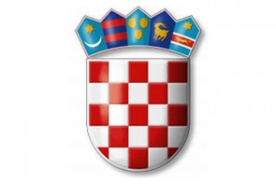          REPUBLIKA HRVATSKA         REPUBLIKA HRVATSKAOSJEČKO-BARANJSKA ŽUPANIJA   DJEČJI VRTIĆ ZVONČIĆ ČEPIN            Ulica grada Vukovara 2                     31431 ČepinZAHTJEVZA USLUGOM REZERVACIJE MJESTASukladno članku 13. stavak 3. Pravilnika o načinu i uvjetima sudjelovanja roditelja u cijeni programa Dječjeg vrtića Zvončić Čepin molim da mi se odobri rezervacija mjesta za dijete _____________________________ koje je polaznik  Dječjeg vrtića Zvončić Čepin u razdoblju od _________________________ do _________________________.Uz zahtjev roditelj je dužan priložiti liječničku potvrdu kojom dokazuje djetetovu nemogućnost pohađanja predškolske ustanove. U Čepinu ________________ godine.                                                                                           Potpis roditelja:                                                                                            ________________________________